Application form – Contract agents [To be completed and sent electronically]VacancyPersonal informationCASTWork experience in EU institutions yes*no* If yes, fill in the fields below:Work experience in relevant domainsCurrent employment Language skillsData ProtectionI give my consent  that the data that I have provided for this selection procedure are processed for the purpose of assessing whether I fulfil the criteria of the post and my suitability as a candidate for this specific position. Certain data (concerning professional experience and training) are used for a comparative analysis between the candidates.yesnoMoreover, in case I am not selected for this vacant post, I give my consent to be contacted by the respective HR unit or by the involved recruitment HR services in case other mobility opportunities open in the future. This processing falls under the headhunting policy of DG HR and is covered by DP record DPR-EC-00968. (DPO Public register (europa.eu).yesno
European Commission
Directorate-General Human Resources and Security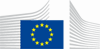 Vacancy notice referenceUnitJob titleGrade270121HR.04IT Business Analysis AssistantFGIIIFull name E-mail address  National of a Member State of the European Union (EU)      yesnoAddressTelephone numberCAST succeededfully		partially	noCAST reference(s) [full]Individual CAST numberInstitution, DG, unit, statusPeriod [From – to]Work as contract agent 3b in the European Commission [total duration in years + months]Work as contract agent 3b in the European Commission [total duration in years + months]DomainYears of experienceIT Business Analysis/ Project/Programme managementInformation and Communication TechnologyHuman Resources Currently employedyesnoIf yes, resignation period [months]LanguageLevel [C2-A1]EnglishFrench